USULAN KOMISI PEMBIMBINGKepada:	Yth. Ketua Program Studi 	Magister Ilmu Administrasi Publik/ Magister Manajemen Pendidikan Tinggi*	Fakultas Ilmu Administrasi	Universitas Brawijaya	M a l a n gYang bertanda tangan dibawah ini :Nama Mahasiswa	: 		NIM	: 		Program Studi	:	Ilmu Administrasi Publik/ Magister Manajemen Pendidikan Tinggi*Kekhususan/Minat	:  	Rencana Judul Tesis	: 		Rencana Metode Penelitian	:	Kuantitatif/ Kualitatif* mengajukan nama-nama dosen berikut ini sebagai Komisi Pembimbing saya:1.		2.		3.		4.		5.		Malang,		NIM. Tembusan Kepada :Yth.  Ketua Program Studi  Ilmu Administrasi Publik/ Magister Manajemen Pendidikan Tinggi*Catatan : * coret salah satuNomor	:	           /UN.10.3/AK/ 2014Lampiran	:	1 lembarPerihal	:	Komisi PembimbingKepada	:	Yth. 			Dosen Magister Ilmu Administrasi Publik/ Magister Manajemen Pendidikan Tinggi* 		Fakultas Ilmu Administrasi		Universitas Brawijaya		M a l a n gSehubungan dengan kegiatan pembimbingan mahasiswa Program Magister Ilmu Administrasi Publik/ Magister Manajemen Pendidikan Tinggi* Fakultas Ilmu Administrasi Universitas Brawijaya, maka kami mohon kesediaan Saudara sebagai Tim Komisi Pembimbing dari mahasiswa yang tersebut di bawah ini:N a m a	:		No. Mahasiswa	:		Program Studi	:		Formulir Persetujuan Komisi Pembimbing (terlampir) dan apabila telah diisi mohon segera dikembalikan ke Bagian Akademik Program Magister Fakultas Ilmu Administrasi Universitas Brawijaya.Demikian atas perhatian dan kesediaannya kami ucapkan terima kasih.Malang,		Ketua Program StudiNIP. 		Tembusan:     KPS (Adm. Akademik)Nomor	:	           /UN.10.3/AK/ 2014Lampiran	:	1 lembarPerihal	:	Komisi PembimbingKepada	:	Yth. 			Dosen Magister Ilmu Administrasi Publik/ Magister Manajemen Pendidikan Tinggi* 		Fakultas Ilmu Administrasi		Universitas Brawijaya		M a l a n gSehubungan dengan kegiatan pembimbingan mahasiswa Program Magister Ilmu Administrasi Publik/ Magister Manajemen Pendidikan Tinggi* Fakultas Ilmu Administrasi Universitas Brawijaya, maka kami mohon kesediaan Saudara sebagai Tim Komisi Pembimbing dari mahasiswa yang tersebut di bawah ini:N a m a	:		No. Mahasiswa	:		Program Studi	:		Formulir Persetujuan Komisi Pembimbing (terlampir) dan apabila telah diisi mohon segera dikembalikan ke Bagian Akademik Program Magister Fakultas Ilmu Administrasi Universitas Brawijaya.Demikian atas perhatian dan kesediaannya kami ucapkan terima kasih.Malang,		Ketua Program StudiNIP. 		Tembusan:     KPS (Adm. Akademik)PERSETUJUAN KOMISI PEMBIMBINGDengan ini kami menyatakan menjadi pembimbing mahasiswa yang tertera sebagai berikut:Nama Mahasiswa	:		NIM	:		Program Studi	: 	Magister Ilmu Administrasi Publik/ Magister Manajemen Pendidikan Tinggi*	Kekhususan/Minat	: 		Rencana Judul Tesis	: 		Rencana Metode Penelitian	:	Kuantitatif/ Kualitatif*Malang,		Ketua Program StudiNIP. 			Formulir dibuat rangkap 3:MahasiswaPembimbingKPS (Adm. Akademik)Catatan : * coret salah satuUSULAN PERUBAHAN KOMISI PEMBIMBING TESISKepada : Yth.	Ketua Program Magister Fakultas Ilmu AdministrasiUniversitas  BrawijayaKami yang bertanda tangan di bawah ini :N a m a:		NIM:		Program Studi:		Minat:		Judul Tesis : Pada saat ini Komisi Pembimbing Tesis kami adalah:Ketua		Anggota 1		Berdasarkan permasalahan dan tertimbangan teknis yang kami hadapi maka dengan ini kami mengajukan permohonan perubahan komisi pembimbing Tesis menjadi sebagai berikut:Ketua		Anggota 1		Demikian permohonan kami, atas perhatian dan kesediaan Bapak, kami ucapkan terima kasih.Malang,   ………………… Nama Mahasiswa	:		Tanda Tangan	:		Catatan : Dibuat rangkap tiga, masing-masing untuk:Bagian Pengajaran PPS FIA UBMahasiswa yang bersangkutan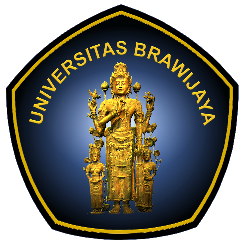      KEMENTERIAN RISET, TEKNOLOGI DAN PENDIDIKAN TINGGIUNIVERSITAS BRAWIJAYAFAKULTAS ILMU ADMINISTRASIJl. MT. Haryono 163, Malang 65145, IndonesiaTelp. : +62-341-553737, 568914, 558226   Fax : +62-341-558227 http://fia.ub.ac.id                  E-mail: fia@ub.ac.id     KEMENTERIAN RISET, TEKNOLOGI DAN PENDIDIKAN TINGGIUNIVERSITAS BRAWIJAYAFAKULTAS ILMU ADMINISTRASIJl. MT. Haryono 163, Malang 65145, IndonesiaTelp. : +62-341-553737, 568914, 558226   Fax : +62-341-558227 http://fia.ub.ac.id                  E-mail: fia@ub.ac.id     KEMENTERIAN RISET, TEKNOLOGI DAN PENDIDIKAN TINGGIUNIVERSITAS BRAWIJAYAFAKULTAS ILMU ADMINISTRASIJl. MT. Haryono 163, Malang 65145, IndonesiaTelp. : +62-341-553737, 568914, 558226   Fax : +62-341-558227 http://fia.ub.ac.id                  E-mail: fia@ub.ac.id     KEMENTERIAN RISET, TEKNOLOGI DAN PENDIDIKAN TINGGIUNIVERSITAS BRAWIJAYAFAKULTAS ILMU ADMINISTRASIJl. MT. Haryono 163, Malang 65145, IndonesiaTelp. : +62-341-553737, 568914, 558226   Fax : +62-341-558227 http://fia.ub.ac.id                  E-mail: fia@ub.ac.idNo.NamaPembimbingTanda TanganTanggal1.Ketua2.Anggota3.Anggota     KEMENTERIAN RISET, TEKNOLOGI DAN PENDIDIKAN TINGGIUNIVERSITAS BRAWIJAYAFAKULTAS ILMU ADMINISTRASIJl. MT. Haryono 163, Malang 65145, IndonesiaTelp. : +62-341-553737, 568914, 558226   Fax : +62-341-558227 http://fia.ub.ac.id                  E-mail: fia@ub.ac.id